Development Fund for Science and Culture invites you to take part in the  6th International scientific and practical conference "The role of science in the development of society"  to be held 1-3 October 2014Rome, ItalyThe conference is hosted by Development Fund for Science and Culture () and Scientific News of Cyprus LTD ()under the support of the Ministry of Education and Science of the .The aim of the conference is to provide platform for discussion and publication of scientific achievements of leading scientists, graduate and undergraduate students, identify opportunities for solving relevant problems of social development, and establish creative links between scientists from different countries, ensuring more efficient use of scientific potential of universities, research institutions and enterprises in addressing the priorities of Russian and foreign scientific and methodological issues.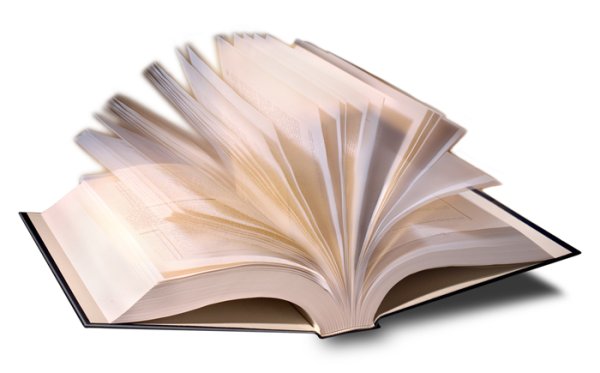 Problems to be discussed:1 - issues of legal regulation;2 – social and economic problems of the society development;3 - natural sciences;4 - machine building and instrumentation;5 - energy sector development;7 - theory and practice of agro-industrial complex;8 - public relations;9 - information technology development;10 - modern environmental problems;11 - modern philology problems;12 - quality management as a tool of efficiency;13 - current state and prospects of food industry;14 - current state and prospects of chemical industry;15 - progressive pedagogy;16 - relevant issues of biotechnology and medicine;17 - architecture and construction;18 - important questions of history, psychology, philosophy and sociology;19 - current issues of accounting, analysis and audit.Organizing Committee:Professor Dr. Olga Voronkova, Editor in Chief of scientific journal «Science and Business: development ways», chairlady of the editorial board, Head of Marketing Department, .Professor Dr. Vyacheslav Tyutyunnik, Ph.D., Director of Tambov Affiliate of Moscow State University of Culture and Arts, President of the International Information Nobel Center, Academy of Natural Sciences, Russia.Professor Dr. Pavel Belyayev, Ph.D., Professor, Head of the Department "Polymer Processing and Packaging Industry", .Dr. Sanjay Yadav, Head of English Department, Chairman of St. Palus College of Science, , .Professor Dr. Sergei Bednarzhevsky, Head of Department of Safety,   , Llaureate of State Prize in Science and Technology,  of  and .Sergei Petrenko, Ph.D., Associate Professor, Head of Department “Mathematical Methods in Economics”,   Pedagogical .Igor Nadtochy, Ph.D., Associate Professor, Head of Department of Philosophy, .Kharroubi Naoufel, Ph.D., Member of (URPAH/INSAT, ) Computer Technologies Department,  of  Studies of .Professor Dr. Nabi Chamsutdinov, Faculty of Therapy,    , .Professor Dr. Elena Savchenko, Department of Theoretical and Applied Mechanics,   Technological .Professor Dr. Murat Amanbayev, President of International Business  of , Kazakh Economic .Dr. Svetlana Polukoshko, Senior Research Officer of Engineering Research Institute VSRC (    ), . Du Kun, Ph.D., Manager of Sina-Plast, Ltd., .Organized by:Development Fund for Science and Scientific News of Cyprus LTD ()Sponsored by:TMBprint, LtdScientific media partner:Publishing House TMBprint, LtdPeer-reviewed scientific journal «Global Scientific Potential»http://moofrnk.ruConferences are organized annually byDevelopment Fund for Science and Culture Organization and its partners.http://moofrnk.ru/CONDITIONS OF PARTICIPATIONConference participants are selected if they have fulfilled all the conditions contained in this invitation.Dates and VenueOctober1- 3, 2014 Venice - Rome, Italy Hotel Parker;October 1 from 17:00 to 18:00, October 2 from 9:00 am to 10:00 am - registration of participants;October 2 - opening of the conference, October 3 - closing of the conference. Forms of participationConference participants will have the opportunity to participate in the conference;will be provided with the conference program;will have the opportunity to make a 10-minute presentation followed by a 5-minute question and and answer session, or make a poster presentation, size 80/90 cm. The duration of the poster session is 1 hour;Notes: postgraduate students, master and bachelor students are allowed to make poster presentations. The poster sessions should be in English and have an extended abstract in English;will be granted an opportunity to publish a paper of 5 pages or more (at an additional cost 20 euro / page.) in the scientific journal "Global Scientific Potential" and get one copy of the journal with the author's publication, and/or CD-media with the publication of a surcharge (10 euro). Papers must meet the requirements;• On the authors’ request the second paper can be published in a foreign journal issued in Cyprus “Components scientific and technological progress”, the cost of publishing of 5 pages - 80 euro (extra 15 euro / page.), the language of the publication is English;• Free placement of papers in the Russian Science Citation Index (contract № 2011/30-02), as well as on http://globaljournals.ru, according to the requirements for publication in the journal; submitted papers are reviewed and accepted for publication by the Editorial Board in the order of their presentation; papers are reviewed by two independent reviewers;• assistance in translation from Russian into English, if necessary;• coffee breaks.The organizing committee reserves the right to determine the form of presentation (presentation or poster presentation) independently, if it is not listed.The list of documents for the conference:Member’s registration card;Paper in English and Russian languages;The paper’s review with reviewer’s signature;The agreement and act;A copy of the documents confirming the payment for the participation in the conference.Conference languagesEnglish and Russian. The main language is English. There will be simultaneous translation if necessary. Participants should submit extended abstracts in English and a paper (no less than 5 pages) by 30 September 2014. Failure to comply with this condition results in poster presentation without the consent of the authors.PublicationsThe size of the publication should not exceed 5 pages and meet the requirements specified below. Members can make two presentations. Duration of oral presentations is 10 minutes, duration of a poster session is 1 hour.The second paper can be published in  international journal «Сomponents scientific and technological progress». The language of the publication is English.Presentation equipmentThe Organizing Committee will provide conference participants with the projector and computer. Presentations for multimedia projector should be prepared with Power Point and stored on flash memory. Presentations should be e-mailed to the organizers, the file should be named by the participant’s name.Publication of papesThe participants are allowed to publish two papers and one co-authored paper with another participant. Each paper is reviewed by two independent, anonymous reviewers. Papers are published primarily in English. Papers are also published in Russian. Papers are accepted in author's edition, and the Organizing Committee is not responsible for their content.Papers are published in collaboration with Development Fund for Science and Culture. All papers will be published in the scientific journal «Global Scientific Potential», which is included by the Higher Attestation Commission of Russia in the list of leading peer-reviewed scientific journals and publications to publish basic scientific results of the thesis for candidate and doctorate degrees.Journal «Global Scientific Potential» was registered by the Federal Service for Supervision of Legislation in Mass Communications and Protection of Cultural Heritage. Certificate  PI № FC77-44213.You can find information about the journal in: http://test.tambov-konfcentr.ru. http://globaljournals.ruInformation about published papers is regularly uploaded to the system of the Russian Science Citation Index (contract № 2011/30-02).Publication description: Printable version of the publication in the form of issue of the journal «Global Scientific Potential» and (or) CD-drive (drive capacity of 750 MW, in a box).The journal is reliably protected by special technologies. It’s identified by international publishing number ISSN № 2221-5182 for periodicals.The journal «Components scientific and technological progress» is published in Cyprus. Higher Attestation Commission accounted publication in international journals as publication in the list of leading peer-reviewed scientific journals and publications to publish basic scientific results of the thesis for candidate and doctorate degrees.The journal is reliably protected by using special technologies. It’s identified by international publishing number ISSN № 1997-9347.You can find information about the journal on: http://moofrnk.ru. http://globaljournals.ruAuthors retain their copyrights to the papers and bear full responsibility for their content. The publisher has the unlimited right to offer and distribute the edition with the published papers. The publisher is not liable if the authors have caused damage to others.Terms of paymentPayment method: Bank Transfer; Western Union. Payment: Payment is transferred to the bank account, the account number will be provided in the official letter by the organizers. All bank charges and commissions are made by the participant. When you make a bank transfer payment, please, inform employees of the bank about it. Send a copy of payment documents to the Organizing Committee. Payment at the conference venue is allowed.. Registration fee. The cost of additional servicesAccompanying person does not pay for the  participation in the conference. Each participant, except for graduate students, master and bachelor students shall be entitled to one accompanying person. *- includes participation in the conference and publication of the article (size up to 5 pages), in accordance with the specified requirements in the journal «Global Scientific Potential», Russia. Publication costs of each additional page- 20 euro. In the journal «Components scientific and technological progress» publication costs of each additional page- 15 euroSocial programSocial program is important for a successful conference. The informal atmosphere of the events  helps to expand contacts between the participants. The content and schedule of social program will be provided at the conference venue.Additional informationPlease, make enquires concerning the organization of the conference to the coordinators of the conference.    Send material to Email: nauka-bisnes@mail.ru  REQUIREMENTS TO THE PAPERSFont «Times New Roman», 14, English, Russian;Text typed in hard to read fonts, scanned and inserted into the author of the article as a graphic element (figure), similar to the graphs, images, etc., except tables;Indent: left - 0, right - 0, the first line - 1,25 cm;Spacing:  0, line – 1.5;Left (in capital letters) – Author’s  (authors’) Name (names); Name of organization - a fully qualified, all acronyms are deciphered (specified without abbreviations);In the middle - Full title of the paper;The text of the article formatting: width; abstract, keywords, references, reviews, and footnotes required;Language - English (Russian), other languages - as a graphic element (scanned text in electronic form as an insert - see paragraph 3);Paper size A4, book;Margins: Top - 2 cm, Bottom - 2 cm, Left - 2 cm, Right - 2 cm;The publication of two papers and one co-authored paper (with another participant) is allowed.All files you submit with your paper should bear the name of the participant in English. For example: ivanova.docThe paper should be written using a computer program Word 2003 (or Word 2007) for Windows in DOC format or a compatible version with Word. Papers are sent by e-mail to: konferencia@tambov-konfcentr.ru, necessarily archived as a ZIP or RAR file.For more information: http://moofrnk.ru                                        http://globaljournals.ru                                                              Direct participation oral or poster presentations with further publication of the paper in the journal «Global Scientific Potential».Absentee participation publication of the paper in the journal «Global Scientific Potential».Until 04.09.2014 - the grace period for fee.Until 04.09.2014 - the grace period for fee.Until 04.09.2014 - the grace period for fee.The standard fee for non-student participants150 euro*150 euro*Special fee for fee for non-student participants115 euro*115 euro*From 05.09.2014 till 30.09.2014From 05.09.2014 till 30.09.2014From 05.09.2014 till 30.09.2014The fee for non-student participantsThe fee for non-student participants180 euro *Special fee for fee for non-student participantsSpecial fee for fee for non-student participants115 euro*The fee for the participation with the second paper in the journal «Components scientific and technological progress» published in Cyprus The fee for the participation with the second paper in the journal «Components scientific and technological progress» published in Cyprus 80 euroThe fee for absentee participation in the conference The fee for absentee participation in the conference 80 euro* + shippingThe cost of CD  with the author's publicationThe cost of CD  with the author's publication10 euroThe cost of additional copies of the journal «Science and Business: development ways» The cost of additional copies of the journal «Science and Business: development ways» 15 euroThe cost of shipping the publication to the neighboring countries (CIS) (with absentee participation)The cost of shipping the publication to the neighboring countries (CIS) (with absentee participation)10 euroThe cost of shipping the publication to foreign countries (absentee participation) The cost of shipping the publication to foreign countries (absentee participation) 15 euroContact phone number:+7 (4752) 63-87-80+7 (4752) 71-14-18Fax: +7 (4752) 63-87-80E-mail:nauka-bisnes@mail.ru  voronkova@tambov-konfcentr.ruWebsite:http://moofrnk.ruhttp://globaljournals.ru